Date de séparation (et non date du divorce) Date des honoraires : Montant des honoraires :  €Avez-vous déjà déposé une demande :au déménagement pour séparation : 	oui 	non         si oui à quelle date d’équipement de 1ère nécessité pour séparation :	oui  	non         si oui à quelle date  Pièces à fournir obligatoirement :- note d’honoraires avec entête, mention « acquittée », la date, le montant et nom du demandeur- justificatif de séparation (sauf si une demande de déménagement pour séparation a été déposée au préalable)ATTESTATION SUR L’HONNEURJe soussigné(e) , certifie l’exactitude des renseignements fournis. 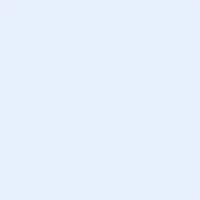 Fait à , le  					      Signature :	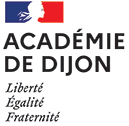 Rectorat de DijonDivision des affaires financièresDAF 4 – B - Action socialeACTION SOCIALE D’INITIATIVE ACADÉMIQUEExercice 2024A adresser par mail à : daf4-as-depot@ac-dijon.frLe plus rapidement possible et au plus tard à la date limite fixéeToute demande incomplète sera rejetéeACTION SOCIALE D’INITIATIVE ACADÉMIQUEExercice 2024A adresser par mail à : daf4-as-depot@ac-dijon.frLe plus rapidement possible et au plus tard à la date limite fixéeToute demande incomplète sera rejetéeDEMANDEURDEMANDEURNom d’usage et Prénom                                                                     Né(e) le doit correspondre à celui notifié sur le dossier de prestations 2024doit correspondre à celui notifié sur le dossier de prestations 2024Etablissement d’exerciceGrade IBAN :   FR 76 IBAN :   FR 76 PARTIE RESERVÉE A L'ADMINISTRATIONPARTIE RESERVÉE A L'ADMINISTRATIONLa présente demande :	 correspond	 ne correspond pas aux critères fixés par l’arrêté rectoral. Je soussigné, recteur de l'Académie de Dijon, décide donc d’octroyer une aide d’un montant de  €.La présente demande :	 correspond	 ne correspond pas aux critères fixés par l’arrêté rectoral. Je soussigné, recteur de l'Académie de Dijon, décide donc d’octroyer une aide d’un montant de  €.Académie de Dijon Prog : Centre de coût : RECSAXO021N° pièce : Pour le recteur et par délégation,La cheffe de division des affaires financièresMagali KHATRI